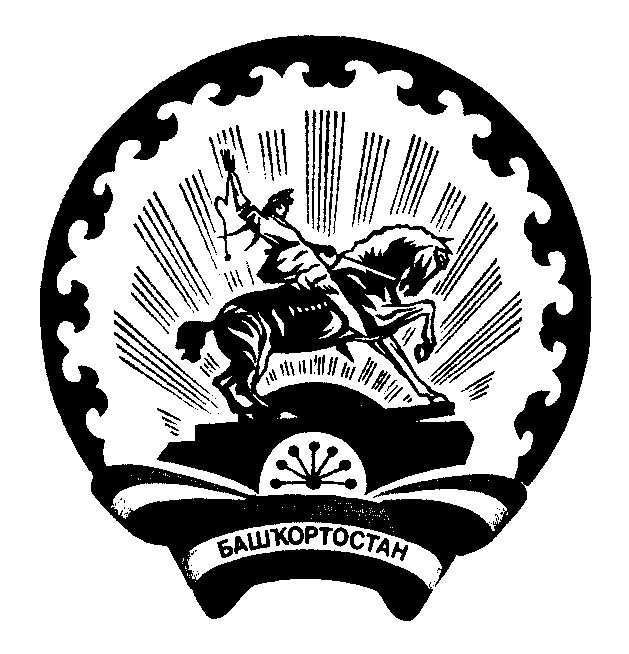 БАШ?ОРТОСТАН  РЕСПУБЛИКА3Ы                                                    АДМИНИСТРАЦИЯ СЕЛЬСКОГО ПОСЕЛЕНИЯБ2Л2Б2й РАЙОНЫ МУНИЦИПАЛЬ                                                      УСЕНЬ-ИВАНОВСКИЙ СЕЛЬСОВЕТРАЙОН 292Н-ИВАНОВКА АУЫЛ                                                           МУНИЦИПАЛЬНОГО РАЙОНА БЕЛЕБЕЕВСКИЙСОВЕТЫ АУЫЛ БИЛ2М23Е ХАКИМИ2ТЕ                             РАЙОН РЕСПУБЛИКИ БАШКОРТОСТАН452033, Б2л2б2й районы, )с2н-Ивановка ауылы,                                        452033, Белебеевский район, с.Усень-Ивановское,Гагарин урамы,101                                                                                           ул.Гагарина, 101     КАРАР                                                                     ПОСТАНОВЛЕНИЕ                     16 март   2016й                          №  9                        16 марта 2016гО внесении изменений в постановление Главы сельского поселения Усень-Ивановский сельсовет муниципального района Белебеевский район Республики Башкортостан от 14 февраля 2012года № 5 «Об  Административном регламенте администрации сельского поселения Усень-Ивановский сельсовет муниципального района Белебеевский районРеспублики Башкортостан  по предоставлению муниципальной услуги « Выдача постановления о присвоении почтового адреса обьекту недвижимости».В соответствии с постановлением Правительства Российской Федерации от 16 мая 2011 года № 373 «О разработке и утверждении административных регламентов исполнения государственных функций и административных регламентов предоставления государственных услуг» и в целях исполнения ст. 15 Федерального закона от 24 ноября 1995 № 181-ФЗ «О социальной защите инвалидов в Российской Федерации» ПОСТАНОВЛЯЮ:      1.Внести в постановление Главы сельского поселения Усень-Ивановский сельсовет муниципального района Белебеевский район Республика Башкортостан  от 14 февраля  2012 года № 5 «Об утверждении административного Регламента  предоставления муниципальной услуги «Выдача постановления о присвоении почтового адреса обьекту недвижимости администрацией сельского поселения Усень-Ивановский сельсовет муниципального района Белебеевский район Республики Башкортостан» следующие изменения         1.1 пункт 8 раздела 2 изложить в следующей редакции:«8. Требования к помещениям, в которых предоставляется муниципальная услуга:Прием заявителей осуществляется в помещении (кабинете) Администрации сельского поселения Усень-Ивановский сельсовет муниципального района Белебеевский район Республики Башкортостан  для непосредственного взаимодействия специалистов с заявителями.Помещение, в котором предоставляется муниципальная услуга, должно соответствовать санитарно-эпидемиологическим нормам, правилам пожарной безопасности, нормам охраны труда, должно  быть оборудовано вывеской с указанием номера кабинета, стульями, информационным стендом с образцами заполнения заявления и перечнем документов, необходимых для предоставления муниципальной услуги, с указанием адреса, режима работы, номера телефона органа, предоставляющего муниципальную услугу. Рабочее место специалиста должно быть оборудовано необходимой функциональной мебелью, телефонной связью и оргтехникой, оснащено канцелярскими принадлежностями. Места для информирования, предназначенные для ознакомления заявителей с информационными материалами, оборудуются:- информационными стендами;- стульями и столами для возможности оформления документов.Тексты материалов, которые размещаются на информационных стендах, печатаются удобным для чтения шрифтом, без исправлений, с выделением наиболее важной информации полужирным начертанием или подчеркиванием.Условия доступности для инвалидов муниципальной услуги обеспечиваются в соответствии со статьей 15 Федерального закона от 24.11.1995 г. № 181-ФЗ «О социальной защите инвалидов в Российской Федерации» и с иными нормативными правовыми актами Российской Федерации о социальной защите инвалидов.         1.2 раздел 2 дополнить пунктом 8.1. следующего содержания:«8.1. Показатели доступности и качества муниципальных услуг:- время ожидания при предоставлении муниципальной услуги;- наличие различных каналов получения муниципальной услуги;- простота и ясность изложения информационных документов по предоставлению муниципальной услуги;- соблюдение сроков предоставления муниципальной услуги;- количество обоснованных жалоб по предоставлению муниципальной услуги;- точность выполняемых обязательств по отношению к заявителям;- культура обслуживания (вежливость, эстетичность) заявителей;- возможность получения заявителем информации о ходе предоставления муниципальной услуги, в том числе с использованием информационно-коммуникационных технологий;- возможность получения муниципальной услуги в РГАУ МФЦ;- качество результатов труда специалистов (профессиональное мастерство)- оказание специалистом органа, предоставляющего муниципальную услугу, помощи инвалидам в преодолении барьеров, мешающих получению ими услуг наравне с другими лицамиПредоставление муниципальной услуги так же может осуществляться в РГАУ МФЦ после включения её в соглашение, заключенное между РГАУ МФЦ и Администрацией, с момента вступления в силу соответствующего соглашения о взаимодействии».     2. Обнародовать настоящее постановление на информационном стенде Администрации сельского поселения Усень-Ивановский сельсовет  муниципального района Белебеевский район Республики Башкортостан и разместить на официальном сайте Администрации сельского поселения Усень-Ивановский сельсовет муниципального района Белебеевский район Республики Башкортостан.     3.Контроль за исполнением настоящего постановления оставляю за собой.    Глава сельского поселения                                                          Д.В.Денисов                                     